上海师范大学毕业生到本市农村学校任教学费补偿和国家助学贷款代偿申请网上申请操作说明（2021版）登录注册 http://116.236.218.71:8080/infomssh/login_online.jsp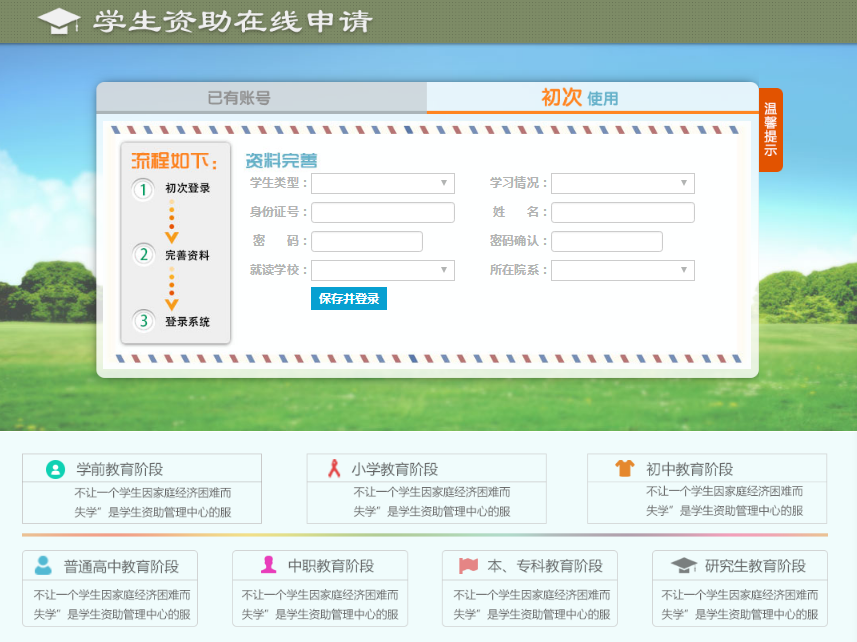 完成注册，并点击保存并登录。 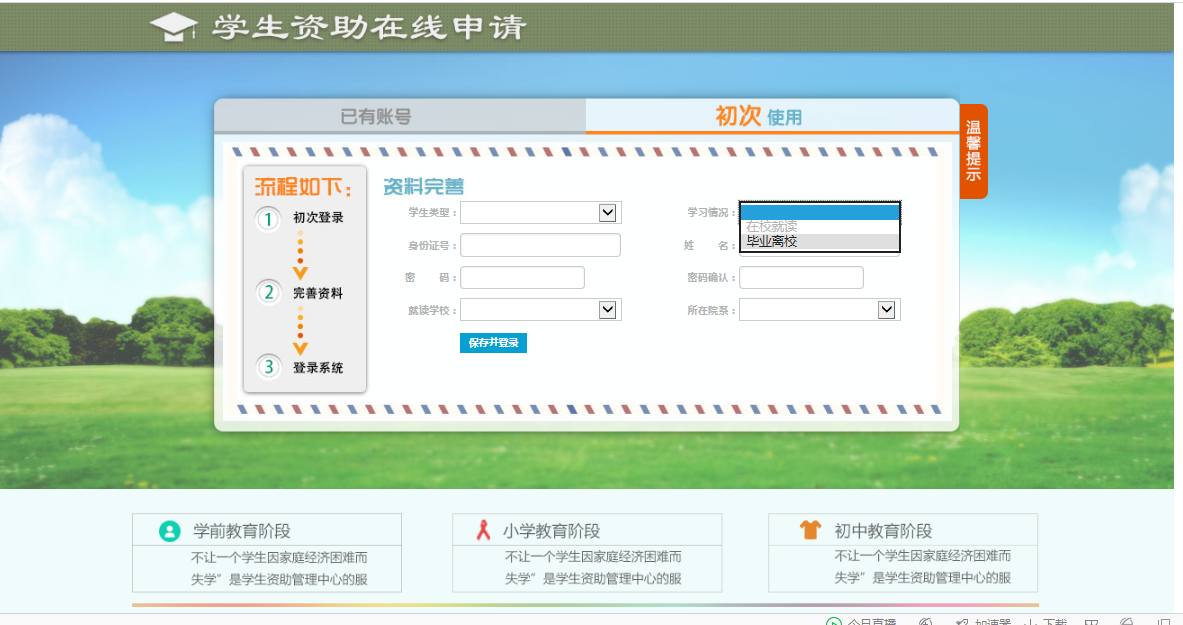 注意：如上图，学生初次申请注册时，“学习情况”一栏必须选择“毕业离校”，否则无法完成后续申请。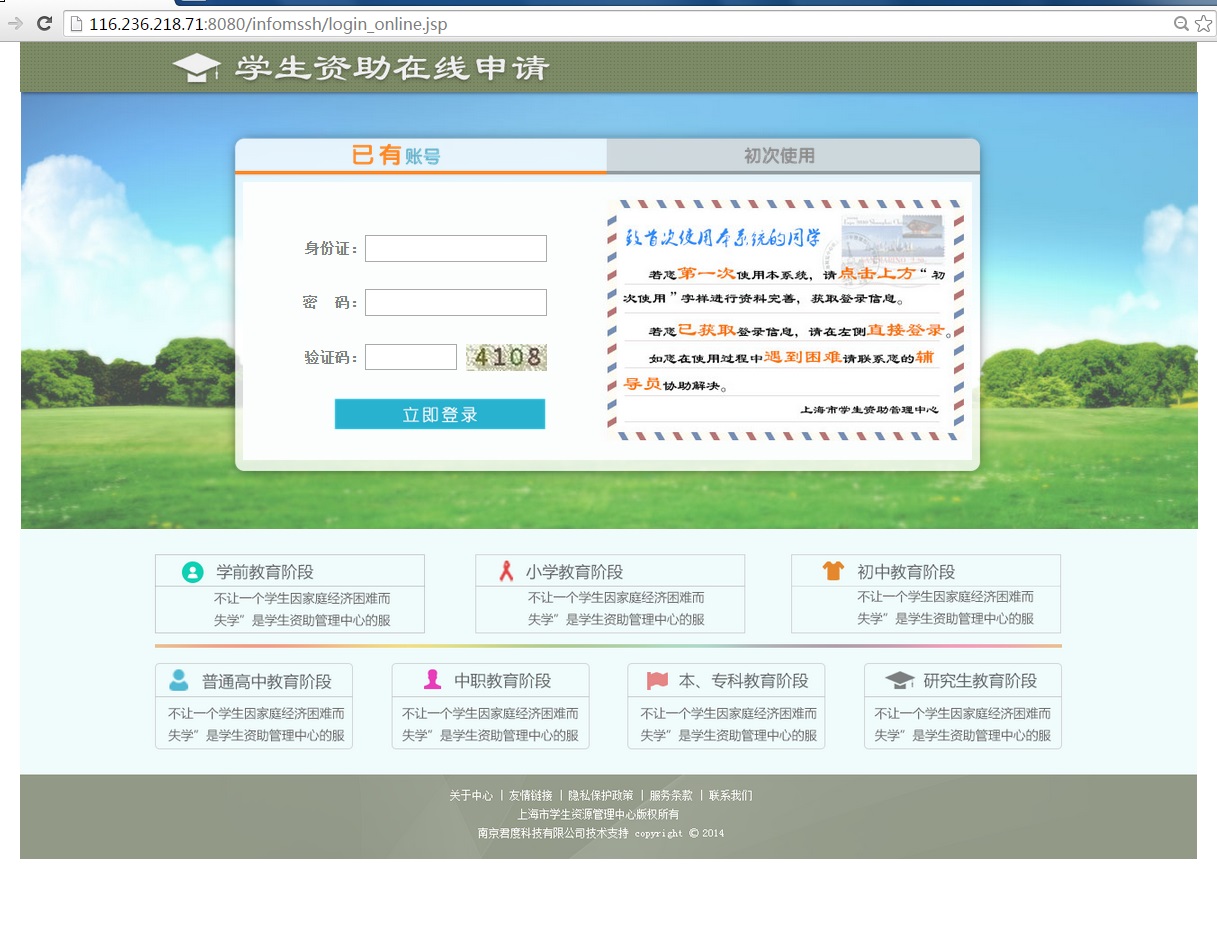 二、资格申请登录后选择左侧“农村任教补偿代偿申请（研究生）”——“资格申请”，将信息填写完整，并上传纸质材料的附件（加红星的信息是必须要填写的信息及必须上传的附件），确认无误点”保存“，完成后点右上角的“退出”键退出。注意：1.请不要误入“农村基层就业补偿申请”版块填写信息提交，否则无效，一定要进入农村任教补偿代偿申请（研究生）板块。（往年经常有这种情况发生）2.没有贷款的同学不用填贷款相关信息，“贷款银行”下拉框应为留白；3.请将信息完整填写后，确认并点“保存”，否则所填信息全部清零。确认信息无误后，点击“保存”右侧的“提交审核”，而后将由学校资助部门进行审核。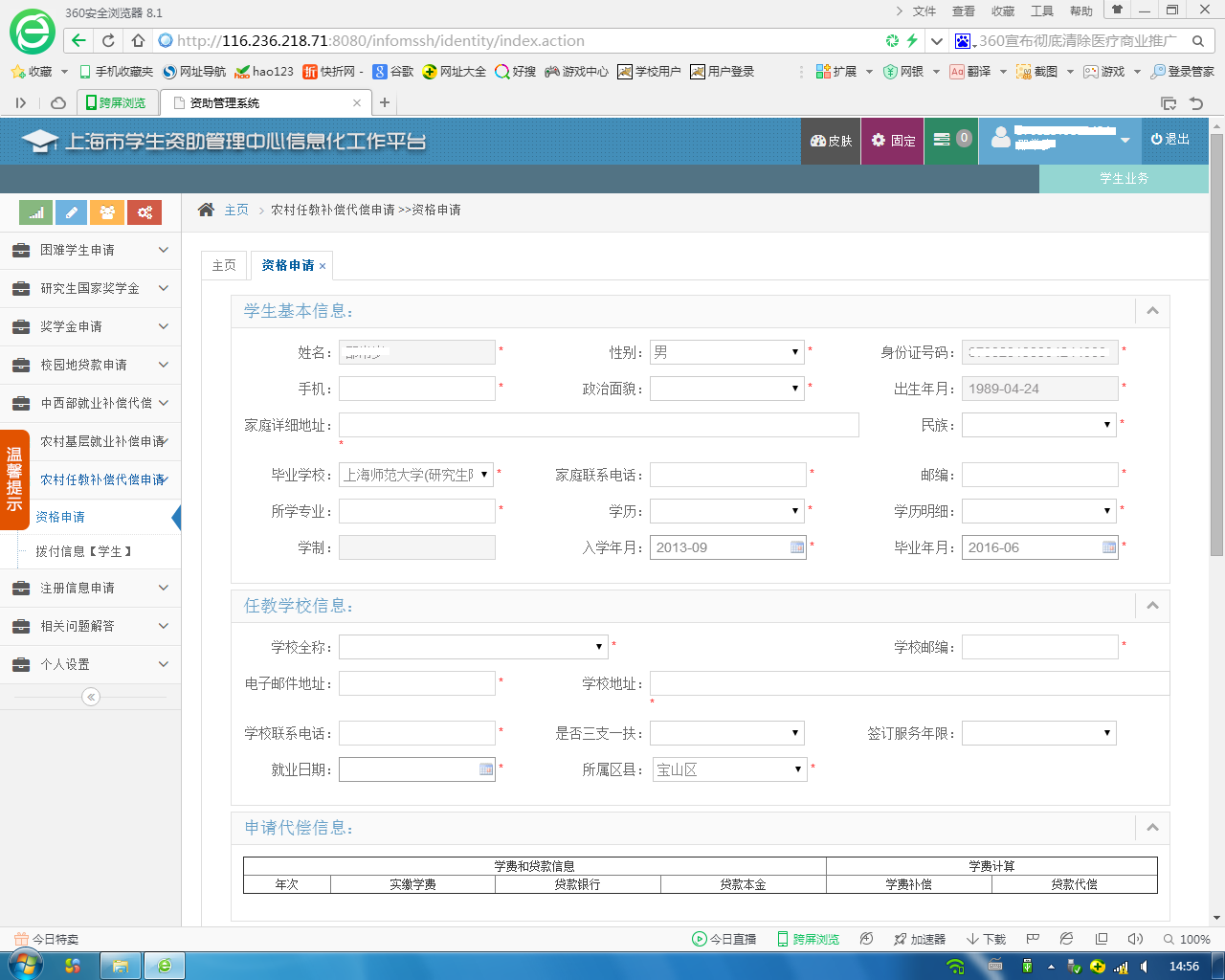 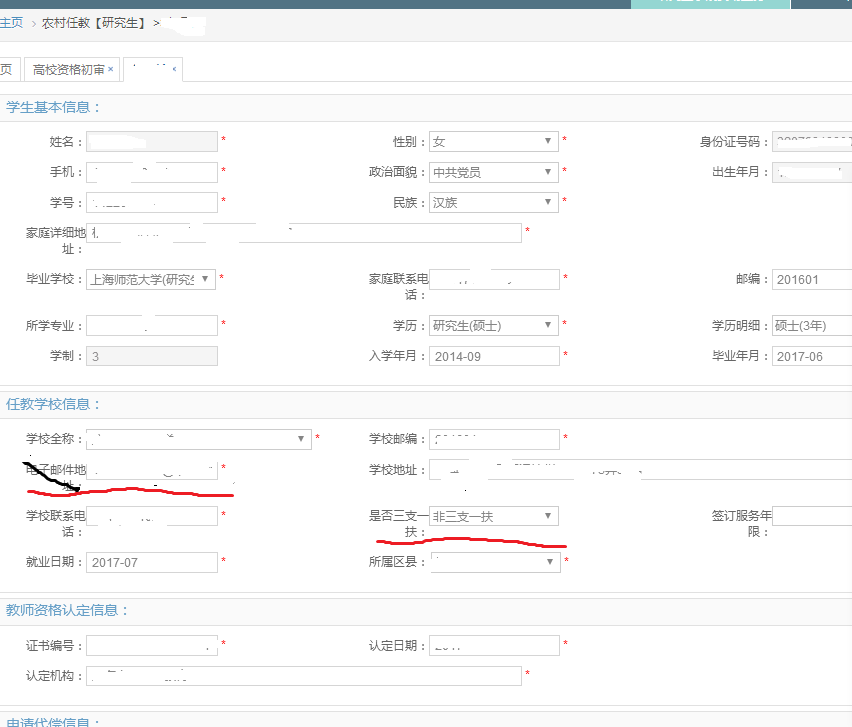 填写页面注意：1.电子邮件地址 是写申请学生本人的邮箱；2. “是否三支一扶”选项：90%的学生都是“非三支一扶”，除非本人明确知道自己是参加“三支一扶”项目的，否则都应选择“非三支一扶”。3.签订服务年限、就业日期等字段填写必须与上传的文本内容一致。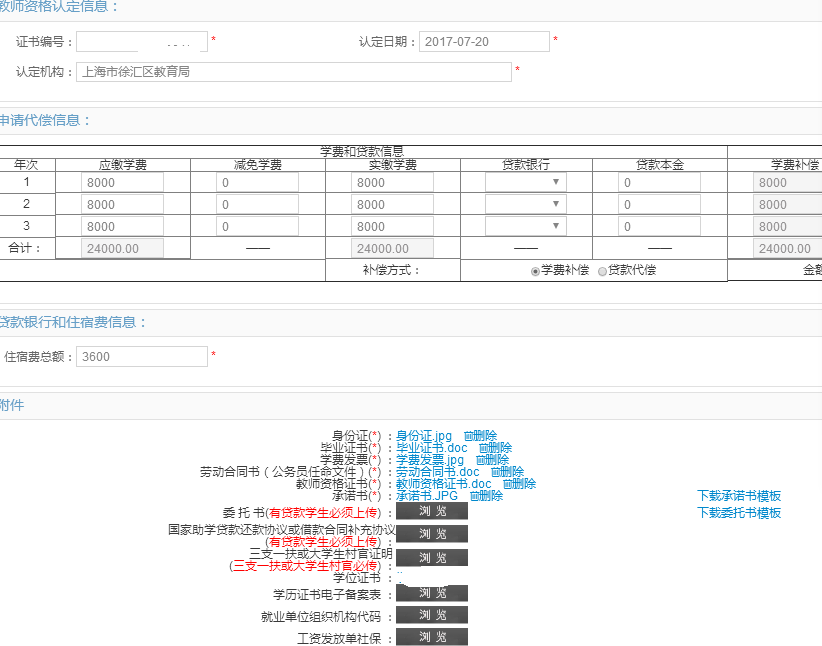 教师资格证书编号必须与上传的一致。住宿费按照实缴住宿费填写。研究生期间没有贷款的，“贷款银行”、“贷款本金”都不要填。学费发票可用学费证明代替。必传6个文件：身份证（正反面在一页上）、毕业证书、学费发票或者学费证明、劳动合同文件（所有页面：从封面到最后学校盖章页）、教师资格证、承诺书文件上传要求（请参照附件4，认真阅读以下内容）请注意：1. 上传的身份证正反面必须在一页上，照片必须水平，可用word文本上传（word中贴多图即可）；2. 上传的劳动合同处必须是全部页面（从封面到最后学校盖章页），用word文本贴多图上传，所有涉及合同的细节都必须填写完整、不能留空，如：合同中的签约年限、劳动合同起止年月、最后页校长签章及落款日期、见习或试用期信息等都不得遗漏；（此处上传《就业协议书》无效）    3. 上传的文本必须保证与上交区教育局的纸质材料一致。4. 所填签定服务年限必须与劳动合同中的一致。5. 承诺书必须是网上下载模板后打印，手写签字、填好身份证号及日期后上传。6. 身份证、毕业证书、教师资格证、劳动合同书必须上传彩色原件，不能上传黑白复印件，且必须为水平位置，上传文件中文字若为横向90°或反向倒置的均为无效。    7. 劳动合同书必须确保内容文字清晰可见，任教学校盖章章内学校名称清晰，校长须签字或签章，学生本人须签字，甲方乙方落款日期均要填。8. 劳动合同书封面若有“编号”字样，必须填写合同编号。9.学费单据需要所有就读学年，不能有缺漏。三、拨款申请    登录后选择左侧“农村任教补偿代偿申请”——“拨付信息【学生】”，进入后按对应申请的资助年份，点击“申请拨付”。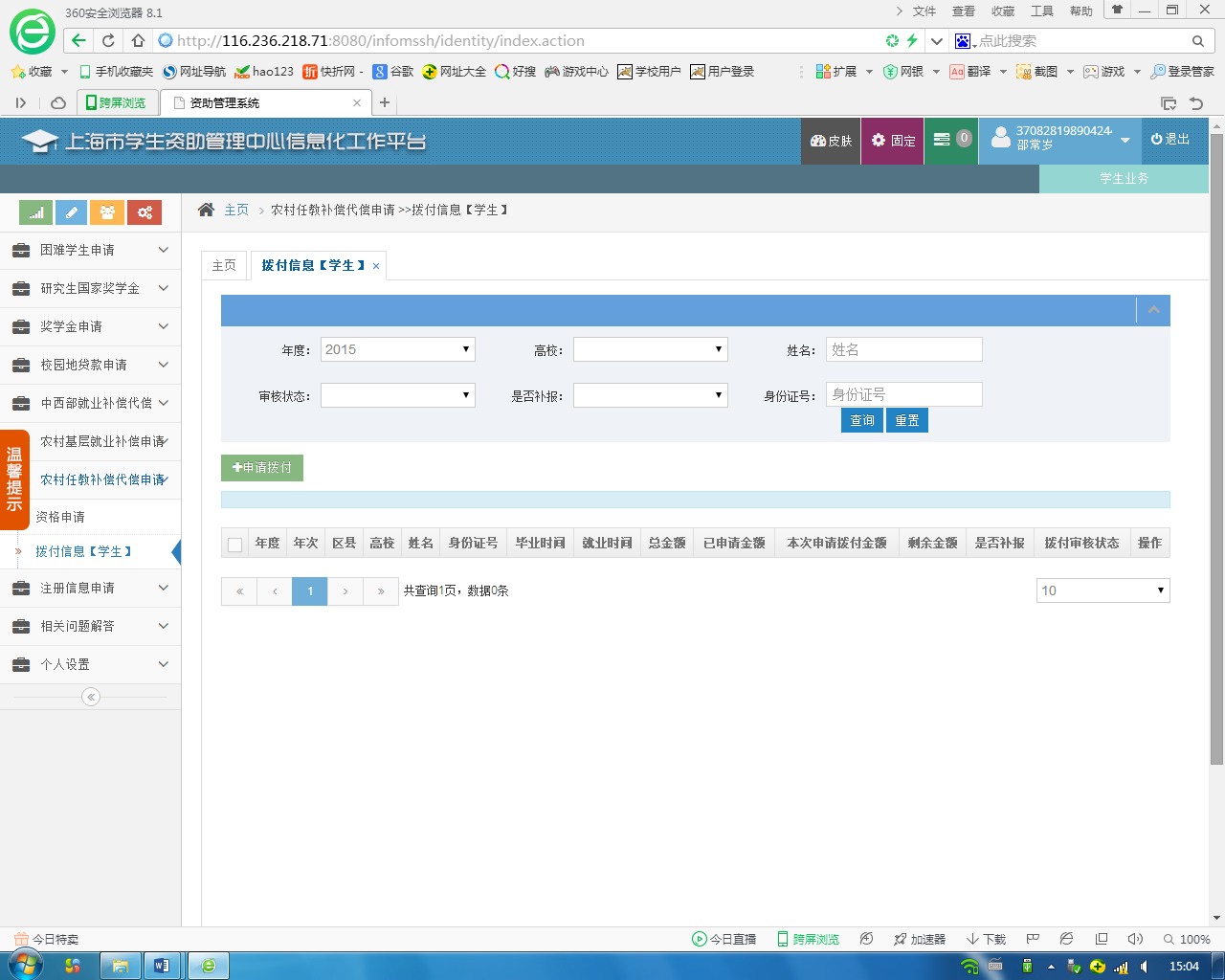 